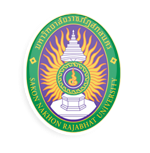 กำหนดการโครงการอบรม“โครงการผลิตและพัฒนาผลงานเพื่อเข้าสู่ตำแหน่งสูงขึ้นของบุคลากรสายสนับสนุน” ระหว่างวันที่ 27 – 28 กุมภาพันธ์ 2563 เวลา 08.30 – 16.30 น.ณ ห้องประชุมสร้อยสุวรรณา ชั้น 3 อาคาร 10มหาวิทยาลัยราชภัฏสกลนคร********************************วันที่ 27 กุมภาพันธ์  2563	08.00 – 08.15 น. 	ลงทะเบียน 	08.15 – 08.30 น.	พิธีเปิดการอบรม			   	โดย ผู้ช่วยศาสตราจารย์ปรีชา  ธรรมวินทร                                             อธิการบดีมหาวิทยาลัยราชภัฏสกลนคร                                       	08.30 – 10.30 น.	บรรยายในหัวข้อ “เทคนิคการทำผลงานเพื่อเข้าสู่ตำแหน่งให้สำเร็จได้อย่างไร                                                                สำหรับบุคลากรสายสนับสนุน” โดย ว่าที่ร้อยตรีสุวิต ผิวพันคำ นักวิเคราะห์นโยบายและแผนชำนาญการพิเศษ                                                 คณะพยาบาลศาสตร์  มหาวิทยาลัยขอนแก่น	10.30 – 10.45 น.	รับประทานอาหารว่างและเครื่องดื่ม	10.45 – 12.00 น.	บรรยายในหัวข้อ “เทคนิคการทำผลงานเพื่อเข้าสู่ตำแหน่งให้สำเร็จได้อย่างไร                                                                สำหรับบุคลากรสายสนับสนุน” (ต่อ)                                          โดย ว่าที่ร้อยตรีสุวิต ผิวพันคำ นักวิเคราะห์นโยบายและแผนชำนาญการพิเศษ                                                 คณะพยาบาลศาสตร์  มหาวิทยาลัยขอนแก่น12.00 – 13.00 น.	พักรับประทานอาหารกลางวัน	13.00 – 14.30 น.	บรรยายในหัวข้อ “เทคนิคการทำผลงานเพื่อเข้าสู่ตำแหน่งให้สำเร็จได้อย่างไร                                                                สำหรับบุคลากรสายสนับสนุน” (ต่อ)โดย ว่าที่ร้อยตรีสุวิต ผิวพันคำ นักวิเคราะห์นโยบายและแผนชำนาญการพิเศษ                                                 คณะพยาบาลศาสตร์  มหาวิทยาลัยขอนแก่น14.30 – 14.45 น.	รับประทานอาหารว่างและเครื่องดื่ม	14.45 – 16.30 น.	บรรยายในหัวข้อ “ตัวอย่างผลงานทางวิชาการสำหรับบุคลากรสายสนับสนุน”                                           โดย ว่าที่ร้อยตรีสุวิต ผิวพันคำ นักวิเคราะห์นโยบายและแผนชำนาญการพิเศษ                                                 คณะพยาบาลศาสตร์  มหาวิทยาลัยขอนแก่น16.30 – 17.00 น.	สรุปการบรรยายให้ความรู้ /ตอบข้อซักถาม***************************วันที่ 28 กุมภาพันธ์  2563	08.00 – 08.30 น. 	ลงทะเบียน 	08.30 – 10.30 น.	บรรยายในหัวข้อ “เทคนิคการทำผลงานเพื่อเข้าสู่ตำแหน่งให้สำเร็จได้อย่างไร                                                                สำหรับบุคลากรสายสนับสนุน” โดย ว่าที่ร้อยตรีสุวิต ผิวพันคำ นักวิเคราะห์นโยบายและแผนชำนาญการพิเศษ                                                 คณะพยาบาลศาสตร์  มหาวิทยาลัยขอนแก่น	10.30 – 10.45 น.	รับประทานอาหารว่างและเครื่องดื่ม	10.45 – 12.00 น.	บรรยายในหัวข้อ “เทคนิคการทำผลงานเพื่อเข้าสู่ตำแหน่งให้สำเร็จได้อย่างไร                                                                สำหรับบุคลากรสายสนับสนุน” โดย ว่าที่ร้อยตรีสุวิต ผิวพันคำ นักวิเคราะห์นโยบายและแผนชำนาญการพิเศษ                                                 คณะพยาบาลศาสตร์  มหาวิทยาลัยขอนแก่น	12.00 – 13.00 น.	พักรับประทานอาหารกลางวัน	13.00 – 14.30 น.	บรรยายในหัวข้อ “เทคนิคการทำผลงานเพื่อเข้าสู่ตำแหน่งให้สำเร็จได้อย่างไร                                                                สำหรับบุคลากรสายสนับสนุน” โดย ว่าที่ร้อยตรีสุวิต ผิวพันคำ นักวิเคราะห์นโยบายและแผนชำนาญการพิเศษ                                                 คณะพยาบาลศาสตร์  มหาวิทยาลัยขอนแก่น	14.30 – 14.45 น.	รับประทานอาหารว่างและเครื่องดื่ม	14.45 – 16.30 น.	บรรยายในหัวข้อ “ตัวอย่างผลงานทางวิชาการสำหรับบุคลากรสายสนับสนุน”                                           โดย ว่าที่ร้อยตรีสุวิต ผิวพันคำ นักวิเคราะห์นโยบายและแผนชำนาญการพิเศษ                                                 คณะพยาบาลศาสตร์  มหาวิทยาลัยขอนแก่น16.30 – 17.00 น.	สรุปการบรรยายให้ความรู้ /ตอบข้อซักถาม***************************หมายเหตุ  :	กำหนดการอาจเปลี่ยนแปลงได้ตามความเหมาะสม